【姫路自動車検査登録事務所バリアフリー情報】姫路自動車検査登録事務所は、姫路市飾磨区中島福路町３３２２にあります。姫路自動車検査登録事務所。バリアフリー施設については、庁舎建築日の関係などから、対応が十分でないものがあります。お身体の不自由なかたで、姫路自動車検査登録事務所に来庁されるかたは、事前にご連絡ください。介添が必要な場合は、職員がお手伝いします。連絡先：０７９－２３１－５０８０案内・誘導、移動。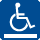 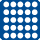 ○１階玄関は、段差がありません。○１階玄関から、行政相談窓口（１番窓口）まで点字ブロックがあります。

トイレ情報（１階）。
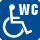 ○車いす対応トイレを設置しています。 
○男子トイレには手すり付き小便器を設置しています。その他。
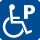 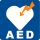 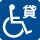 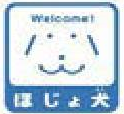 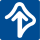 ○車いす使用者用駐車場が２台分あります。○貸出用車いすがあります。利用を希望する場合は、登録部門の受付にお申し出ください。○身体障害者補助犬 （盲導犬、 介助犬、 聴導犬）の同伴もできます。
○ＡＥＤを設置しています。○申出があれば筆談等の必要な援助を行なっています。